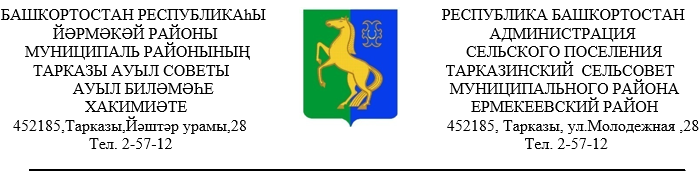  ҠАРАР                                         № 7                     ПОСТАНОВЛЕНИЕ «16» март 2022 й.                                                         «16» марта 2022 г.О внесении изменений в Постановление № 5  от 21.02.2020 г. «Об утверждении муниципальной программы «Профилактика преступлений и правонарушений  в том числе среди несовершеннолетних на территории сельского поселения Тарказинский сельсовет муниципального района Ермекеевский район Республики Башкортостан на 2020-2022 годы»    На основании представления прокуратуры Ермекеевского района Республики Башкортостан № 3-2-2022 от 14.02.2022г., в целях устранения нарушений требований законодательства о профилактике безнадзорности правонарушений несовершеннолетних, ПОСТАНОВЛЯЮ:Добавить приложение 1 Перечень мероприятий и работ по реализаци Программы.Постановление обнародовать на информационном стенде в здании администрации и на официальном сайте сельского поселения Тарказинский сельсовет муниципального района Ермекеевский район Республики Башкортостан.3.Контроль за выполнением данного постановления оставляю за собой.  Глава сельского поселения                                     Г.Г.Музафарова                              Утвержден                                                                              Постановлением Администрации                                                                             сельского поселения Тарказинский                                                                              сельсовет МР Ермекеевский район РБ                                                                                      от «16» марта 2022г. № 7    1 Перечень мероприятий и работ по реализации Программы№ п/пМероприятияОтветственные исполнителиСроки исполнения1Разработка и принятие программы профилактики программы правонарушений на территории сельского поселения Тарказинский сельсоветАдминистрация сельского поселения Тарказинский сельсовет,I квартал 2020 года2Обеспечение регулярного выступления руководящего состава администрации сельского поселения Тарказинский сельсовет, сотрудников ОВД перед населением сельского поселения Тарказинский сельсовет, в трудовых коллективах, по месту жительства о разъяснении состояния работы по профилактики преступлений и правонарушений и принимаемых мерах по обеспечению правопорядка,безопасности на улицах и в других общественных местахАдминистрация сельского поселения Тарказинский сельсовет2020-20223При проведении публичных мероприятий привлекать членов добровольных народных дружин к охране общественного порядкаАдминистрация сельского поселения Тарказинский сельсовет2020-20224Проведение работ по профориентации выпускников образовательных учрежденийМОБУ СОШ с.Тарказы, 2020-20225Обеспечение занятости детей из малообеспеченных семей в спортивных секциях образовательных учреждений, учреждения культурыМОБУ СОШ с.Тарказы, ООШ с.Исламбахты, СК с.Тарказы, СК с.Исламбахты, сельская библиотека с.Тарказы, сельская библиотека с.Исламбахы2020-20226Организовать создание и работу «Общественных советов по работе  с семьями»Администрация сельского поселения2020-20227Вовлекать несовершеннолетних, состоящих на учете в ОДН в  спортивные мероприятия  соревнования, фестивали и т.д. во внеурочное и каникулярное времяАдминистрация сельского поселения2020-20228Организовать проведение мероприятий для обучающихся в образовательном учреждении о профилактике и борьбе с  незаконным оборотом и употреблением наркотиков, пьянством, алкоголизмом, терроризмом и экстремизмом, изготовление наглядной агитации о профилактике и борьбе с незаконным оборотом и употреблением наркотиков, пьянством, алкоголизмомАдминистрация сельского поселения Тарказинский сельсовет, МОБУ СОШ с.Тарказы, ООШ с.Исламбахты, СК с.Тарказы, СК с.Исламбахты,2020-20229Проведение «Антинаркотических акций», конкурсов рисунков, фотографии среди несовершеннолетнихАдминистрация сельского поселения Тарказинский сельсовет, МОБУ СОШ с.Тарказы, ООШ с.Исламбахты, СК с.Тарказы, СК с.Исламбахты,2020-202210Информировать граждан о способах и средствах правомерной защиты от преступных посягательств, действиях при обнаружении подозрительных предметов, угрозе терроризма, путем проведения соответствующей разъяснительной работы при проведении сходов, митингов, собранийАдминистрация сельского поселения Тарказинский2020-202211Проведение рейдов, обследований домашних условий неблагополучных семей совместно с представителями кднКДН администрация сельского поселения2020-202212Информационное просвещение населения путём организации в СМИ постоянных тематических  рубрик, ориентированных на  укрепление семейных ценностей и традиций, привлечение общественного мнения к проблемам современной семьи,	популяризации положительных форм семейного воспитания,	формирование сознательного отношения воспитанию детейВсе органы и учреждения системы профилактики безнадзорности и правонарушений несовершеннолетних2020-2022